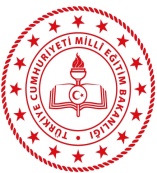 ADI SOYADI				:……………………...T.C KİMLİK NO     			: ……………………..GÖREVİ				: ÖğretmenÜNVANI				:   -BABA ADI				: ……………………..DOĞUM YERİ			: ……………………..DOĞUM TARİHİ			: ……………………..GÖREVE BAŞLAMA TARİHİ	: ……………………..DİLEKÇENİN ÖZÜ			: ÖKBY Sınav salon yeri değişikli talebi	                     MİLLİ EGEMENLİK ORTAOKULU MÜDÜRLÜĞÜNE                                                                                                                 SALİHLİ
          Millî Eğitim Bakanlığınca 19 Kasım'da yapılacak Öğretmenlik Kariyer Basamakları Yazılı Sınavı'nda ekte sunduğum rapor gerekçe nedeniyle zemin katta bulunan bir derslikte veya yedek salonda sınava katılmam konusunda          Gereğini arz ederim.                                                                                                    		   15.11.2022									       		        	                                                                                                       ………………………                                                                                                                             Matematik ÖğretmeniA D R E S:……………………………………………                                Salihli / MANİSAEKLER:1-Sağlık Raporu